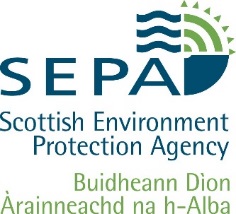 How we use your personal informationUnder the Data Protection Act 2018 (DPA 2018), we must have a legal basis for processing your information – in this case, processing personal information is necessary to perform our statutory duties (‘Public Task’).  Some of the ways in which we collect and use the information may be through:granting and administering of authorisations and maintaining registers investigating environmental complaints undertaking formal enforcement action maintaining our own accounts and recordsThe personal information we collect and use may include the following: name; address, including postcode; email address and telephone number. SEPA is required, by law, to organise and maintain public registers, and make these registers available for public inspection. We do this by collecting and using the personal information that applicants (or their agents) share in their applications for SEPA authorisations and SEPA permits. After the application form has been processed, some of the information from the form is added to the public register, and becomes available for public inspection. Signatures, personal email addresses, and telephone numbers are not published, unless publication is statutorily required. There may be occasions when we are required by law to share your personal information with other organisations, e.g. for regulatory reasons, or because doing so is in the general public interest. Any sharing will be carried out lawfully and securely in accordance with the SEPA Data Protection Policy.For more information on how SEPA handles personal information, please refer to our general Privacy Policy at https://www.sepa.org.uk/help/privacy-policy/SEPA regulates the discharge of effluent from sewage treatment systems to the water environment. This is the correct application form:For discharges of treated sewage effluent with no surface water contribution and no emergency overflow and If the sewage treatment system is new (less than two years old) and serves more than 3 domestic properties or a population equivalent of greater than 15 orIf the sewage system is existing (older than two years) and serves more than 9 domestic properties or a population equivalent of greater than 50. (In this case complete as much of this form as practicable).If the discharge is of any size and is in the Loch Leven (Perth and Kinross), Lunan Lochs or Loch Flemington catchments.To complete your application you must: complete Form A and submit it with this formanswer the following application questions andsubmit a plan as detailed in section 1.Failure to provide all this information may result in your application being refused. Site PlanThe site plan requested in Form A should clearly illustrate the location and position of the:sewage treatment system sampling point (for P.E.>200)partial soakaway (if applicable) anddischarge point (where the discharge exits the treatment system and ‘meets’ the soakaway or waterbody)Sampling Point (only applicable for discharges greater than 200 P.E.)National grid references must be 10-figure (e.g. AB 1234 5678). You can use our SEPA NGR Tool.Discharge PointNational grid references must be 10-figure (e.g. AB 1234 5678).You can use our SEPA NGR Tool.Discharge Indirectly to Groundwater via SoakawayThis is the preferred environmental option for discharges up to 50 P.E. where soil conditions allow. Please also complete the Ground Investigation information in Annex 1Discharge to Surface WaterThis is a less preferable environmental option for discharge up to 50 P.E.  A discharge indirectly to groundwater via soakaway should be explored first. Treatment SystemDischarge Standards (not to be completed for septic tanks)ANNEX 1:  Ground Investigation  Part 1 of Annex 1 is to be completed for all discharges of sewage effluent to soakaway. Part 2 of Annex 1 is only to be filled out for discharges of ≥50pe or for discharges of <50pe where there is a sensitive receptor close by. See Form B1 Guidance Notes for information relating to the numbering 1 to 7.TRIAL PIT DETAILSThe hole should be at least 1.5m deep below the bottom of the proposed depth of the discharge pipe.*All signs of mottling should be recordedX Additional Document submitted with applicationFor new sewage treatment systems, please state why connection to sewer for sewage effluent is not practicable:Plan reference name:National grid reference of the sampling point:Where does the treatment system discharge to?Indirectly to groundwater via soakawayComplete part 3.1To surface water (i.e., river / loch / coast)Complete part 3.2National grid reference of the discharge point:Type of soakaway:Soakaway			Soakaway			Soakaway			Type of soakaway:Mound soakaway		Mound soakaway		Mound soakaway		What is the percolation value (Vp) of the soil?(measured in seconds per millimetre)Less than 15 s / mm	What size is the soakaway?	 (m2)What is the percolation value (Vp) of the soil?(measured in seconds per millimetre)15 to 100 s / mm		15 to 100 s / mm		15 to 100 s / mm		What is the percolation value (Vp) of the soil?(measured in seconds per millimetre)100 – 140 s / mm		100 – 140 s / mm		100 – 140 s / mm		What is the percolation value (Vp) of the soil?(measured in seconds per millimetre)More than 140 s / mm	More than 140 s / mm	More than 140 s / mm	Why is a discharge indirectly to groundwater via soakaway not possible? Is there a partial soakaway?Yes		What size is the partial soakaway?What size is the partial soakaway?	           m2	           m2Is there a partial soakaway?No		No		No		No		No		Where does the treatment system discharge to?River / stream / burn	River / stream / burn	River / stream / burn	River / stream / burn	River / stream / burn	Where does the treatment system discharge to?Freshwater loch		Freshwater loch		Freshwater loch		Freshwater loch		Freshwater loch		Where does the treatment system discharge to?Coastal / Estuary		Coastal / Estuary		Is the discharge point below MLWS?Is the discharge point below MLWS?Yes	No	What is the name of the waterbody?(e.g. River Clyde, Loch Long, Firth of Forth, North Sea)What population equivalent1 does the treatment system serve?What is the maximum flow of sewage (in cubic metres per day)?How will mechanical failures of the treatment facilities be detected (e.g. telemetry, alarms)?What is the type of treatment system?Septic tankWhat is the type of treatment system?Package treatment plantGo to Part 5What is the type of treatment system?Proprietary filtration system with bio-fibrous material (e.g., coir or peat)Go to Part 5What is the type of treatment system?Proprietary filtration system with any other materialGo to Part 5What is the type of treatment system?Other (please specify)Go to Part 5Is there a constructed reed bed / wetlandYes		Yes		Yes		Is there a constructed reed bed / wetlandNo		No		No		What are the discharge standards the treatment system will produce? Provide Mean standards for ≤200P.E. (See manufacturers certificate (EN12566-3) of treatment system)Provide 95%ile standards for >200P.E.Biochemical Oxygen Demand (BOD)	mg/lAmmoniacal Nitrogen (as N)	mg/lWhat are the discharge standards the treatment system will produce? Provide Mean standards for ≤200P.E. (See manufacturers certificate (EN12566-3) of treatment system)Provide 95%ile standards for >200P.E.Other standards as appropriateEg Total Phosphorus, microbiological          mg/lPART 1 (to be completed for all discharges)PART 1 (to be completed for all discharges)PART 1 (to be completed for all discharges)PART 1 (to be completed for all discharges)PART 1 (to be completed for all discharges)PART 1 (to be completed for all discharges)PART 1 (to be completed for all discharges)PART 1 (to be completed for all discharges)PART 1 (to be completed for all discharges)PART 1 (to be completed for all discharges)a) Attach a scale map showing Location and layout of the infiltration systemThe location of the trial pits, boreholes / piezometers (if applicable) & percolation test holesThe location of any well, springs or boreholes (mark with ‘W’, ‘S’ or ‘B’ for Well, Spring, or Borehole) within 500m of the dischargeThe location of surface water features within 200m of the discharge.The location of any field drains within 50m.1The boundary of the plotThe direction of North.A scale bar.a) Attach a scale map showing Location and layout of the infiltration systemThe location of the trial pits, boreholes / piezometers (if applicable) & percolation test holesThe location of any well, springs or boreholes (mark with ‘W’, ‘S’ or ‘B’ for Well, Spring, or Borehole) within 500m of the dischargeThe location of surface water features within 200m of the discharge.The location of any field drains within 50m.1The boundary of the plotThe direction of North.A scale bar.a) Attach a scale map showing Location and layout of the infiltration systemThe location of the trial pits, boreholes / piezometers (if applicable) & percolation test holesThe location of any well, springs or boreholes (mark with ‘W’, ‘S’ or ‘B’ for Well, Spring, or Borehole) within 500m of the dischargeThe location of surface water features within 200m of the discharge.The location of any field drains within 50m.1The boundary of the plotThe direction of North.A scale bar.a) Attach a scale map showing Location and layout of the infiltration systemThe location of the trial pits, boreholes / piezometers (if applicable) & percolation test holesThe location of any well, springs or boreholes (mark with ‘W’, ‘S’ or ‘B’ for Well, Spring, or Borehole) within 500m of the dischargeThe location of surface water features within 200m of the discharge.The location of any field drains within 50m.1The boundary of the plotThe direction of North.A scale bar.a) Attach a scale map showing Location and layout of the infiltration systemThe location of the trial pits, boreholes / piezometers (if applicable) & percolation test holesThe location of any well, springs or boreholes (mark with ‘W’, ‘S’ or ‘B’ for Well, Spring, or Borehole) within 500m of the dischargeThe location of surface water features within 200m of the discharge.The location of any field drains within 50m.1The boundary of the plotThe direction of North.A scale bar.Document referenceDocument referenceDocument referenceDocument referenceb) Attach a scale drawing showing the detailed design of infiltration system and associated pipework including the length and width of the infiltration system and the depth of the base of the discharge point below ground surface. b) Attach a scale drawing showing the detailed design of infiltration system and associated pipework including the length and width of the infiltration system and the depth of the base of the discharge point below ground surface. b) Attach a scale drawing showing the detailed design of infiltration system and associated pipework including the length and width of the infiltration system and the depth of the base of the discharge point below ground surface. b) Attach a scale drawing showing the detailed design of infiltration system and associated pipework including the length and width of the infiltration system and the depth of the base of the discharge point below ground surface. b) Attach a scale drawing showing the detailed design of infiltration system and associated pipework including the length and width of the infiltration system and the depth of the base of the discharge point below ground surface. b) Attach a scale drawing showing the detailed design of infiltration system and associated pipework including the length and width of the infiltration system and the depth of the base of the discharge point below ground surface. Document referenceDocument referenceDocument referenceDocument referencec) Location of groundwater abstractions within 500m.2c) Location of groundwater abstractions within 500m.2Location Description (e.g. Bog Farm) Location Description (e.g. Bog Farm) NGR (e.g. NO1234 5678) (You can use our SEPA NGR Tool)NGR (e.g. NO1234 5678) (You can use our SEPA NGR Tool)NGR (e.g. NO1234 5678) (You can use our SEPA NGR Tool)NGR (e.g. NO1234 5678) (You can use our SEPA NGR Tool)Type of supply (e.g. well used for drinking)Type of supply (e.g. well used for drinking)c) Location of groundwater abstractions within 500m.2c) Location of groundwater abstractions within 500m.21.      1.      c) Location of groundwater abstractions within 500m.2c) Location of groundwater abstractions within 500m.22.      2.      c) Location of groundwater abstractions within 500m.2c) Location of groundwater abstractions within 500m.23.      3.      e) Slope3e) Slope3Steep (>1:5)	Shallow (1:5-1:20)Shallow (1:5-1:20)Relatively Flat (<)f) Attach trial pit logs (A Trial Pit Details template is provided below)f) Attach trial pit logs (A Trial Pit Details template is provided below)Document reference Document reference Document reference Document reference Document reference Document reference Document reference Document reference g) Depth to groundwater4g) Depth to groundwater4      metres below ground levelDate(s) measured            metres below ground levelDate(s) measured            metres below ground levelDate(s) measured            metres below ground levelDate(s) measured            metres below ground levelDate(s) measured            metres below ground levelDate(s) measured            metres below ground levelDate(s) measured            metres below ground levelDate(s) measured      h) Vp values (seconds/mm) from each testh) Vp values (seconds/mm) from each test1.1.1.2.2.2.3.3.i) Subsoil type5 (trial pit logs should be provided)i) Subsoil type5 (trial pit logs should be provided)Sands and gravelsSands and gravelsSands and gravelsSands and gravelsSands and gravelsi) Subsoil type5 (trial pit logs should be provided)i) Subsoil type5 (trial pit logs should be provided)SANDSANDSANDSANDSANDi) Subsoil type5 (trial pit logs should be provided)i) Subsoil type5 (trial pit logs should be provided)Silty, SAND or silty clayey SANDSilty, SAND or silty clayey SANDSilty, SAND or silty clayey SANDSilty, SAND or silty clayey SANDSilty, SAND or silty clayey SANDi) Subsoil type5 (trial pit logs should be provided)i) Subsoil type5 (trial pit logs should be provided)Sandy SILTSandy SILTSandy SILTSandy SILTSandy SILTi) Subsoil type5 (trial pit logs should be provided)i) Subsoil type5 (trial pit logs should be provided)PeatPeatPeatPeatPeati) Subsoil type5 (trial pit logs should be provided)i) Subsoil type5 (trial pit logs should be provided)ClayClayClayClayClayi) Subsoil type5 (trial pit logs should be provided)i) Subsoil type5 (trial pit logs should be provided)OtherOtherOtherOtherOtherPlease specify      Please specify      Please specify      j) Thickness of superficial deposits6      metres from ground surfacePART 27 (to be completed for sewage effluent discharges >50pe, also note that for all discharges of ≤50pe where there is a sensitive receptor close by SEPA may also request some of this information. Where this is the case, please discuss with SEPA. PART 27 (to be completed for sewage effluent discharges >50pe, also note that for all discharges of ≤50pe where there is a sensitive receptor close by SEPA may also request some of this information. Where this is the case, please discuss with SEPA. k) Please attach a hydrogeological risk assessment which should include:Details of the boreholes or piezometersGroundwater levels and flow directionPermeability and nature of the strata and details of testing carried out. Background groundwater quality.A quantitative assessment of the impact that the discharges will have on groundwater and other receptors.Proposals for ongoing monitoringDocument referencel) Please attach borehole logs and analysis sheet from groundwater quality testingDocument referenceDepth of Trial Hole (m):      Depth of Trial Hole (m):      Date and time of excavation:      Date and time of excavation:      Date and time of examination:      Depth from ground surface to bedrock (m):Depth from ground surface to bedrock (m):Depth from ground surface to water table (m):Depth from ground surface to water table (m):Subsoil descriptionSubsoil descriptionColour*Preferential flow paths0.1m0.2m0.3m0.4m0.5m0.6m0.7m0.8m0.9m1.0m1.1m1.2m1.3m1.4m1.5m1.6m1.7m1.8m1.9m2.0m2.1m2.2m2.3m2.4m2.5mX     ADDITIONAL INFORMATION SUBMITTEDX     ADDITIONAL INFORMATION SUBMITTEDX     ADDITIONAL INFORMATION SUBMITTEDPlease reference additional supporting documents submitted as part of this application Document name:Document reference:Please reference additional supporting documents submitted as part of this application Document name:Document reference:Please reference additional supporting documents submitted as part of this application Document name:Document reference:Please reference additional supporting documents submitted as part of this application Document name:Document reference: